Course Specification for Listening and Speaking 2    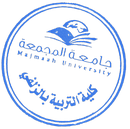 CollegeZulfi College of EducationZulfi College of EducationZulfi College of EducationDepartmentEnglish Language DepartmentEnglish Language DepartmentEnglish Language DepartmentCourse Name:Listening and Speaking 2Course CodeENG 123Level2Credit Hours3 hrs.Course ObjectiveThe course aims to train the students to develop their speaking and listening skills so that at the end of the course they will be able to handle specific communicative tasks. The focus of the course will be on practical language use. Every student will perform these tasks numerous times within the class. Extensive use will be made of audio and visual materials to train the students to listen to language used in different situations. Intonation drills will be covered so that students can produce language that approximates native language rhythms.The course aims to train the students to develop their speaking and listening skills so that at the end of the course they will be able to handle specific communicative tasks. The focus of the course will be on practical language use. Every student will perform these tasks numerous times within the class. Extensive use will be made of audio and visual materials to train the students to listen to language used in different situations. Intonation drills will be covered so that students can produce language that approximates native language rhythms.The course aims to train the students to develop their speaking and listening skills so that at the end of the course they will be able to handle specific communicative tasks. The focus of the course will be on practical language use. Every student will perform these tasks numerous times within the class. Extensive use will be made of audio and visual materials to train the students to listen to language used in different situations. Intonation drills will be covered so that students can produce language that approximates native language rhythms.Course ContentNew Challenges New Challenges New Challenges Course ContentCooperation and Competition Cooperation and Competition Cooperation and Competition Course ContentRelationshipsRelationshipsRelationshipsCourse ContentHealth and Leisure Health and Leisure Health and Leisure Course ContentHigh Tech, and Low TechHigh Tech, and Low TechHigh Tech, and Low TechRequired Textbook`1. Mosaic 1 Listening and Speaking`1. Mosaic 1 Listening and Speaking`1. Mosaic 1 Listening and SpeakingHead of DepartmentDr. Abdulrahman AlqefariDean of CollegeDr. Nasser Alothman